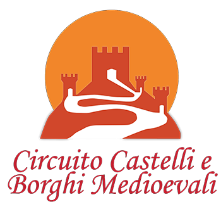 ALLEGATO AAVVISO DI MANIFESTAZIONE DI INTERESSE PER LA COSTITUZIONE DI UNA LONG LIST DI ESPERTI/OPERATORI ECONOMICI ATTIVI IN PROGETTAZIONE, GESTIONE E ATTUAZIONE DI PROGETTI E INTERVENTI NELL’AMBITO DELL’AVVISO PNRR, MISSIONE 1, MISURA 2, INVESTIMENTO 2.1 “ATTRATTIVITA’ DEI BORGHI STORICI”Alla c.a. Circuito Castelli e Borghi Medioevali
Palermo, Via Marco Polo 45ISTANZAIl/La sottoscritto/a_____________________________________________ nato/a a _________________________ (______) il ____/_____/______________ residente in ____________________ via/piazza _________________________________ n° ______ prov._______C.A.P. ______________ codice fiscale ___________________ Tel._______________ e-mail ________________________ pec _______________________________  in qualità di Esperto/professionista in qualità di legale rappresentante dell’operatore economico________________________________ con sede legale in _______________________________ via/piazza __________________________ Partita IVA / C.F. _____________________________________Manifesta il proprio interesse ad essere iscritto in una long list di esperti/operatori economici attivi in progettazione, gestione e attuazione di progetti e interventi nell’ambito dell’avviso PNRR, Missione 1, Misura 2, Investimento 2.1 “Attrattività dei borghi storici”A tal fine, ai sensi e per gli effetti del DPR 20.12.2000 n.445, il/la sottoscritto/a, consapevole che le dichiarazioni mendaci, la falsità negli atti e l’uso di atti falsi sono puniti ai sensi del codice penale e delle leggi speciali,DICHIARADi essere cittadino/a italiano/a o di uno Stato membro dell’Unione Europea;Di essere maggiorenne, ovvero con età non inferiore agli anni 18;Di non essere escluso dall’elettorato politico attivo;Di non aver riportato condanne penali, stati di interdizione, provvedimenti di prevenzione o altre misure che escludono, secondo le leggi vigenti, l’accesso ai pubblici impieghi o similari;Di essere in possesso di tutti i requisiti di ordine generale e di non essere incorso in alcuna causa determinante la esclusione dalla partecipazione alle procedure di affidamento degli appalti previsti dall’art. 80 del Codice dei Contratti 50/2016 e ss.mm.ii.;Di essere in possesso di documentata esperienza in uno o più degli ambiti di riferimento successivamente selezionati;• di essere titolare della partita IVA n. _______________________________ aperta il_________ per l’attività di _____________________________________ in regime ordinario/forfettario (specificare) ________________________ (da compilare se Esperto/Professionista possessore di P.IVA); • che l’Operatore economico è iscritto alla Camera di Commercio di _______________________ al n. _______________________________ dal _________________________________ (da compilare se applicabile); Altresì, ancora ai sensi e per gli effetti del DPR 20.12.2000 n.445, il/la sottoscritto/a dichiara di possedere adeguate competenze, capacità ed esperienze relativamente ad uno più dei seguenti ambiti/aree tematiche:Progettazione di interventi in ambito socio-culturale, turistico, rigenerazione urbana e sviluppo locale;Gestione, monitoraggio, supporto amministrativo, legale e finanziario nell’ambito di progetti;Ricerca, promozione e valorizzazione del patrimonio culturale materiale e immateriale;Comunicazione, media e produzione contenuti grafici e multimediali;Progettazione e realizzazione Web e ICT;Formazione, training, orientamento e capacity building;Organizzazione, direzione e gestione di eventi, mostre, spettacoli e iniziative artistiche e culturali;Animazione territoriale e coinvolgimento attivo delle comunità per lo sviluppo locale e imprenditoriale;Rigenerazione urbana, sviluppo socio-economico delle comunità e innovazione sociale;Analisi, ricerca e valorizzazione urbana, architettonica, socio-economica e territoriale;Internazionalizzazione, networking e creazione di reti;Il/la sottoscritto/a dichiara la propria disponibilità a raggiungere le sedi di espletamento degli eventuali incarichi.Si allegano:- curriculum vitae / curriculum societario / relazione di attività;- copia del documento di identità in corso di validità;Data ______________ Il/La richiedente _________________________Si autorizza il trattamento dei dati personali ai sensi del D. Lgs. n. 196/2003, GDPR 679/2016 e D.Lgs. n. 101/2018 secondo le modalità indicate nell’Avviso.Data ______________ Il/La richiedente _________________________